               Site/Classroom:                      Teacher:     	             Date:            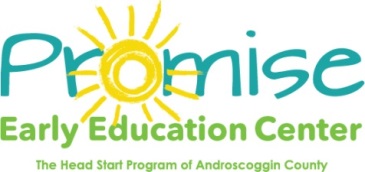        PAPER GOOD SUPPLY REQUEST FORM                  ITEM#Quantity NeededQuantity #Needed PAPER PLATES                       9”  Lg.SIPPY CUP( 1 sleeve)                             5” Sm.EHS PLASTIC PLATES                 (I)PLASTIC FLATWARE            1 BoxHS METAL FLATWARE       spoonsEHS METAL FLATWARE      spoons (I ) Individual                            forks                                                       forks                                                  knivesDISH DETERGENTNAPKINS                         2 packagesTHERMOMETER                    fridgePAPER TOWELS                   1 Roll                                                  freezerTRASH BAGS                Lg. for cans1 roll                            Sm. for foodZIP LOCK BAGS                         Lg.FOOD STORAGE BAGS             Lg.HAIRNETS                              1 boxPAPER CUPS     (toothbrushing)  5 oz. (3 sleeves)                               9 oz.PAPER BOWLSHS PLASTIC PLATES                   (I)PLASTIC FILM WRAP            1 box